SOLICITUD DE ADMISION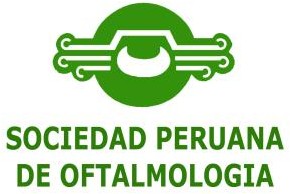 NOMBRES Y APELLIDOS  	DNI N°  	C.M.P.N°  	REG.ESP.N° 	FECHA DE NACIMIENTO	/	/	_ LUGAR 	DOMICILIO	TELF. 	CONSULTORIO	TELF. 	HOSPITAL	TELF. 	FAX	CELULAR	E-MAIL 	CARGO HOSPITALARIO	CATEGORÍA DOCENTE 	ASISTE A UN SERVICIO HOSPITALARIO		DESDE 	ENTRENAMIENTO E INSTRUCCIÓN EN OFTALMOLOGIA (especificar lugares y fechas)TITULOS OBTENIDOS (con fechas)ENSEÑA OFTALMOLOGIA?	INSTITUCIÓN Y CARGO ACTUAL 	TIENE CONSULTORIO PRIVADO?	DESDE  	Actividad Oftalmológica(señale el número en cada caso, especificando detalles en hoja adjunta)Trabajos presentados	Trabajos Publicados 	Congresos	Sociedades	Distinciones  	NOMBRE ESPOSA(O)	FECHA NACIMIENTO	/	/Al solicitar mi admisión hago formal promesa de respetar y hacer respetar Los Estatutos, Reglamentos y acuerdos de la Sociedad Peruana de OftalmologíaFecha		Firma 	Presentado por:  	Aprobado: Fecha	/	/		Incorporación como Asociado: Fecha	/	/ 	